 ABDUL Abdul.361563@2freemail.com To pursue a long-term career in an organization with strong background, where my skills and experience work along with my caliber enhancement and skill development to let my company identify me as the best and to have a growth oriented and challenging career, where I can contribute my knowledge and skills to the organization and enhance my experience through continuous learning and teamwork.HHWORKED THREE MONTHS AT ONGC (HEERA PROCESS COMPLEX) AS HELPER THROUGH SAMFIRE SERVICESSoftware known	:	Auto Cad, Solid edge, Lusas analyst, CNC Simulator.   Office suite		: 	MS-office word, MS-Office Power point.Oil And Gas RefineryPetrochemical Industry Manufacturing IndustryThermal Power Plant.Project Area	  :   MANUFACTURING PROCESSProject Title	  :“Design And Fabrication Of Standup Wheel Chair”Project  Role	  :   Team LeaderSoftware Used For Designing	  :   Solid Edge V19Project Area	  :   THERMODYNAMICSProject Title	  :   “water dispenser cum refrigerator”Project Role         :   Team Leader.K.S.R.T.C WORK SHOP, HUBLIALSTOM PRIVATE LTD, SHAHABADJINDAL STEEL WORKS, BELLARYTILLARI HYDRO POWER PLANT,KODALI, MAHARASHTRAImplant training:TRAINING CENTER :  HKES – Bosch Rexroth center H.K.E polytechnic   GulbargaDuration                     :   5 Days               Knowledge Gained    :  Basic, Electro Hydraulics & Pneumatics Ability To Work In A TeamGood Communication SkillsCo-Operative And Keen ObserverGrasp Things FastProblem solving abilityCreative and logicalAbility to rapidly build relationship and set up trust.Watching TV especially NAT GEO, DISCOVERY,HISTORY TV 18.Playing Cricket And CaromTravelling.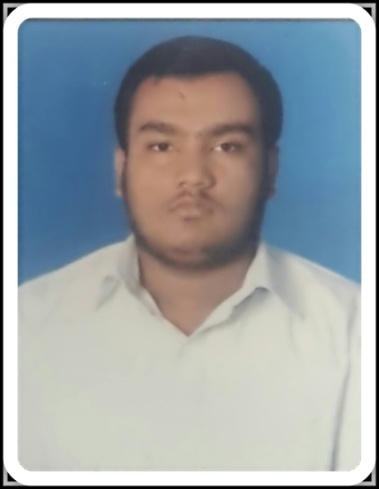 CAREER OBJECTIVES 	ACCADMIC QUALIFICATIONCourseUniversity NameInstitution NameYear Of PassingPercentage     /CGPAB.E (MECHANICAL ENGINEERING)VESVESHWARAIYAUNIVERSITYBELGUMPOOJYA DODDAPPA APPA COLLEGE OF ENGG GULBARGA2015-201679.9%DIPLOMA(MECH ENGG)DEPT.OF TECHNICAL EDUCATION BANGALOREH.K.E BOYS POLYTECHIC GULBARGA2012-201376.5%SSLCK.S.E.E.BNOBLE HIGH SCHOOL GULBARGA2009-201063.36%WORK EXPERIENCE SOFTWARE PROFICIENCYAREA OF INTEREST PROJECTS UNDER TAKENINDUSTRIAL VISITTRAINING AND WORKSHOP UNDERGONEPERSONAL SKILLSHOBBIES 